$60,000.00KLIMAS – WHARTON720 N. MAIN, MOBRIDGE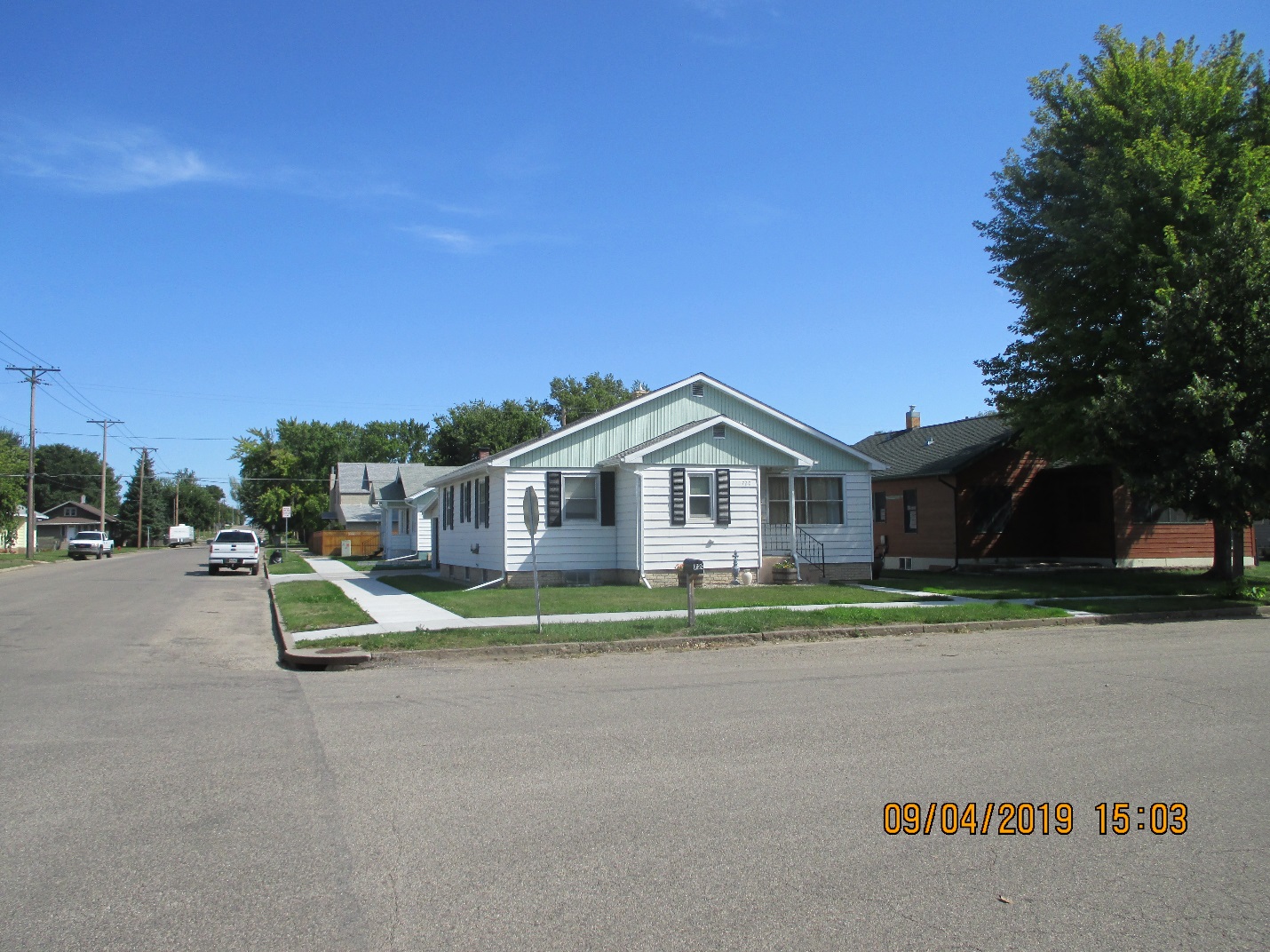 MOBRIDGE GRAND CROSSING ADDN W 102’ OF LOT 18 BLOCK 59RECORD #5459LOT SIZE 50’ X 100’                                                         GROUND FLOOR 1225 SQ FTSINGLE FAMILY ONE STORY                                          2 BEDROOMS 1 ½ BATHSAVERAGE QUALITY & CONDITION                          FINISHED BASEMENT 1225 SQ FTBUILT IN 1958                                                               2 BEDROOMS 1 BATH IN BSMT.2014; PORCH ROOF POOR, VINYL SIDING               ATTACHED GARAGE 776 SQ FTWINDOWS GOOD                                                          ROOFED PORCH 96 SQ FTSOLD ON 2/21/19 FOR $60,000                                  SOLID WALL PORCH 55 SQ FTASSESSED IN 2019 AT $34,095ASSESSED IN 2012 AT $29,495                                                RECORD #5459